Publicado en Madrid el 13/03/2024 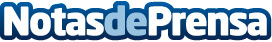 BeFranquicia ayuda a más de 30 inversores y emprendedores a escoger su negocio de franquicia en el último añoLa consultora especializada ha ayudado en un año a más de 30 emprendedores a abrir un modelo de negocio bajo el formato de franquicia a través de las diferentes marcas franquiciadorasDatos de contacto:Alvaro SánchezBefranquicia/Comunicación91 297 82 38Nota de prensa publicada en: https://www.notasdeprensa.es/befranquicia-ayuda-a-mas-de-30-inversores-y Categorias: Franquicias Madrid Emprendedores Recursos humanos Consultoría http://www.notasdeprensa.es